Предварительная программа конгресса*:1й ДЕНЬ ФОРУМА 
(8.12, вторник)2й ДЕНЬ ФОРУМА 
(9.12, среда)* - Предварительная программа. 
В программе возможны дополнения и изменения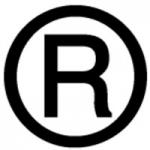 09:20Регистрация делегатов конгресса
Осмотр экспозиций, кофе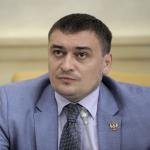 10:10Секция: Анализ рынкаСерёгин Сергей Николаевич
Начальник отдела Управления обеспечения надзорной деятельности ЦОДФПС МЧС РФТехрегламент Евразийского экономического союза: О требованиях к средствам обеспечения пож. безопасности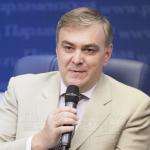 10:40Силин Олег Георгиевич
Председатель ОООР «Федеральная Палата пожарно-спасательной отрасли и обеспечения безопасности»Взаимодействие предприятий пожарно-спасательной и строительной отраслей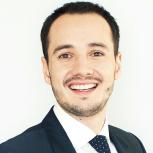 11:05Романенко Александр Владимирович
Директор маркетингового агентства IndexBox MarketingАнализ развития противопожарной индустрии в 2015 г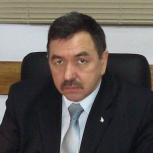 11:25Кузнецов Евгений Борисович
Зам. главного инженера по развитию ОАО ТИЗОЛОгнезащита - объективная реальность или иллюзия безопасности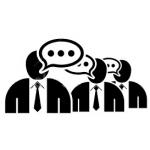 11:45Панельная дискуссия: Итоги года. Прогнозы на 2016
Анализ развития индустрии пожаробезопасности Кирюханцев Е.Е, Куприн Г.Н.Анализ развития индустрии пожаробезопасности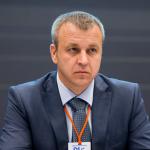 12:15Секция: НормированиеБелоусов Константин Николаевич
Руководитель подкомитета НОПРИЗ по пожарной безопасности, директор по науке НИИ ОПБ, к.т.н.Направления развития противопожарного нормирования в строительстве. Ожидаемые нововведения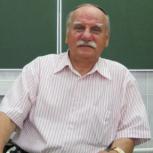 12:45Кирюханцев Евгений Ефимович 
Профессор Академии Государственной противопожарной службы МЧС РФ, к.т.н.Проект нового Свода Правил Инженерные системы высотных зданий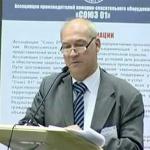 13:15Яшин Владимир Васильевич
Руководитель группы экспертизы Академии наук пожарной безопасности, эксперт ГосаккредитацииКонтроль качества на рынке пожарно-технической продукции13:45Панельная дискуссия: Перспективные законы и нормативы
Обсуждение с разработчиками и проф. сообществом Кирюханцев Е.Е,, Белоусов К.Н., Кузнецова И.С.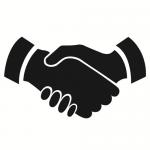 14:15Осмотр выставки, обеденное времяДеловые контакты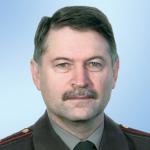 15:15Секция: Пассивная пожарозащитаСмирнов Николай Васильевич
Начальник научно-исследовательского отдела ВНИИПО МЧС РФПожарная опасность строительных материалов и изделий, контроль качества их огнезащиты. Новые разработки и рекомендации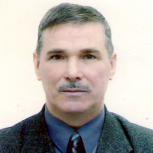 15:45Пономарев Виктор Васильевич
Технический директор научно-технического центра «ПОЖ-АУДИТ»Пожаробезопасность стальных и алюминиевых конструкций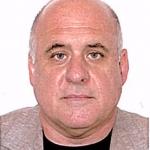 16:15Александр Иодчин
Технический директор РROMATСистемы пассивной пожарозащиты несущих конструкций и инженерных систем зданий и сооружений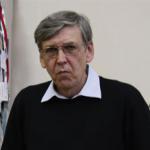 16:40Чесноков Александр Георгиевич 
Институт стекла, руководитель лаборатории «Стекло», к.т.н.Противопожарное остекление. Новые технологии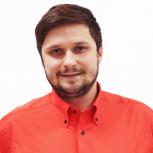 17:10Евгений Кондрашкин
Инженер, HILTIПроблемы обеспечения огнестойкости противопожарных преград при прокладке инженерных коммуникаций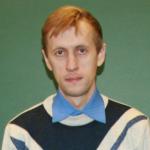 17:30Трушкин Дмитрий Владимирович
Заведующий испытательной лаборатории Института комплексной безопасности в строительствеОпределение пожарной опасности строительных материалов, применяемых на путях эвакуации18:00Осмотр выставки, кофе-брейкДеловые контакты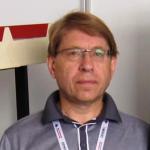 18:40Мельников Владимир Семенович 
К.т.н, заместитель ген. директора «Международный противопожарный центр»Конструкции из сэндвич - панелей, фасадные системы, средства объективного контроля пожарной опасности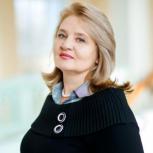 19:10Кузнецова Ирина Сергеевна
Заведующая лабораторией НИИЖБ Гвоздева, к.т.н, Почетный строитель МосквыОбеспечение конструктивной пожарной безопасности железобетонных конструкций при проектировании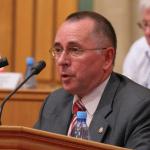 10:00Секция: Пож. контроль и аудитМешалкин Евгений Александрович 
Д.т.н., профессор, академик НАН ПБСостояние и перспективы оценки соответствия здания, сооружения требованиям пожарной безопасности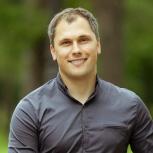 10:30Ефимов Андрей Сергеевич
Зам.директора компании АльтернативаНезависимый пожарный аудит. Закон есть, проблемы остаются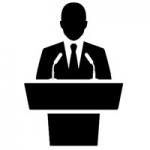 11:00Пож. контроль и аудит
Управление надзорной деятельности МЧС по г. МосквеПожарный контроль в Москве - итоги года. Что ожидать в 2016 г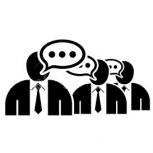 11:30Панельная дискуссия: Рынок независимого пож. аудита в РФ
Обсуждение Ефимов А.С. (Альтернатива)12:10Осмотр выставки, кофе-брейкДеловые контакты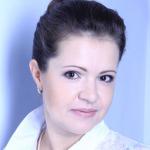 12:50Секция: IT в пожарозащитной индустрииКирик Екатерина Сергеевна
к.ф.-м.н., старший научный сотрудник ИВМ СО РАНКомпьютерное моделирование развития пожара и эвакуации в парадигме BIM 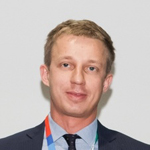 13:40Алексей Сёмин
AutodeskBIM в проектировании противопожарных систем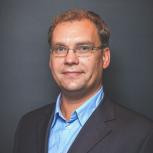 14:10Максим Бадаев
Руководитель проекта, ЗАО «Нанософт»Отечественные BIM-технологии в проектировании противопожарных систем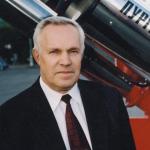 14:30Секция: Активная пожарозащитаКуприн Геннадий Николаевич
Генеральный директор ООО НПО СОПОТНовейшие способы пожаропредотвращения в многофункциональных высотных зданиях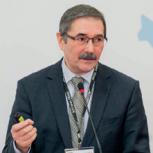 14:50Неплохов Игорь Геннадьевич
Технический директор ГК Пожтехника по ПСПротивопожарная защита IT-инфраструктуры15:20Осмотр выставки, обеденное времяДеловые контакты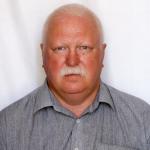 16:20Селиверстов Владимир Иванович
Технический директор НПО КаланчаГазопорошковое пожаротушение. Механизм, особенности, практика применения, перспективы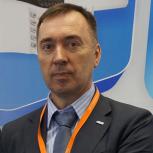 16:40Путилин Игорь Павлович
Заместитель генерального директора по маркетингу ЗАО НВП «БОЛИД», к.т.н.Техническое обслуживание автоматики противопожарных систем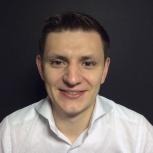 17:05Реутов Василий Викторович
Руководитель проектного бюро ООО «Пульс-Пожстрой Инжиниринг»Проектирование СОУЭ 3-4 типов на примере торгово-развлекательного комплекса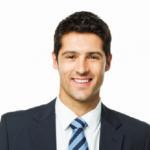 17:15Елисеев Дмитрий
Технический директор КНФ СпецпроектСистема противопожарной защиты многофункционального центра17:35Осмотр выставки, кофе-брейкДеловые контакты